Т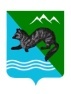 ПОСТАНОВЛЕНИЕАДМИНИСТРАЦИИ СОБОЛЕВСКОГО   МУНИЦИПАЛЬНОГО РАЙОНА КАМЧАТСКОГО КРАЯ 19 мая  2016                               с.Соболево                                         №108 В соответствии со статьёй 15 Федерального закона от 16.10.2003          № 131-ФЗ «Об общих принципах организации местного самоуправления в Российской Федерации», Федеральным законом от 25.07.2002 №114-ФЗ «О противодействии экстремисткой деятельности», в целях совершенствования мер, направленных на профилактику экстремизма, укрепление толерантности: АДМИНИСТРАЦИЯ ПОСТАНОВЛЯЕТ :1. Утвердить  Положение  о Межведомственной комиссии по противодействию проявлениям экстремизма на территории Соболевского муниципального района (Приложение № 1).2. Утвердить состав Межведомственной комиссии  по противодействию проявлениям экстремизма на территории Соболевского муниципального района (Приложение № 2).3. Отменить постановление администрации Соболевского муниципального района от 16.11.2013 г.  № 348 «О внесении изменения в постановление главы Соболевского муниципального района от 11.06.2010 № 124 «Об утверждении Положения о межведомственной комиссии по профилактике экстремизма в Соболевском муниципальном районе».4. Управлению делами администрации Соболевского муниципального района опубликовать настоящее постановление в районной газете               «Соболевский вестник» и разместить на официальном сайте Соболевского муниципального района в информационно-телекоммуникационной сети Интернет.5. Настоящее постановление вступает в силу после его официального опубликования (обнародования).6. Контроль за исполнением настоящего постановления оставляю за собой.Глава Соболевского муниципального района                               В. И. КуркинПриложение № 1к постановлению администрации Соболевского муниципального района Камчатского края от 19.05.2016 № 108ПОЛОЖЕНИЕо межведомственной комиссии по противодействию проявлениям экстремизма  на территории Соболевского муниципального районаI. Общие положения1.1.Межведомственная комиссия по противодействию проявлениям экстремизма на территории Соболевского муниципального района (далее – межведомственная комиссия), создана в целях повышения эффективности системы профилактических мер, направленных на выявление и устранение причин и условий, способствующих осуществлению экстремистской деятельности, а также минимизации и ликвидации последствий экстремистских проявлений на территории Соболевского муниципального района (далее – муниципальный район). 1.2. Межведомственная комиссия в своей деятельности руководствуется Конституцией Российской Федерации, федеральными конституционными законами, федеральными законами, Указами Президента Российской Федерации и Правительства Российской Федерации, Законами Камчатского края, Уставом Соболевского муниципального района, муниципальными правовыми актами, а также настоящим Положением.1.3. Межведомственная комиссия организует и осуществляет свою деятельность во взаимодействии с территориальными органами исполнительной власти, осуществляющими свою деятельность на территории муниципального района,  общественными объединениями, предприятиями, учреждениями и организациями, независимо от их ведомственной принадлежности и организационно-правовых форм (далее – организации), а также гражданами в установленной сфере деятельности.1.4. Положение о межведомственной комиссии, ее состав утверждаются постановлением администрации Соболевского муниципального района. II. Основными задачами и функциями межведомственной комиссии являются:	2.1. Координация деятельности и взаимодействие органов местного самоуправления с территориальными органами исполнительной власти, осуществляющими свою деятельность на территории муниципального района и организациями в области противодействия проявлениям экстремизма.	2.2. Разработка мер по профилактике экстремизма, выявление и устранение причин и условий, способствующих осуществлению экстремистской деятельности, а также минимизации и ликвидации последствий экстремистских проявлений.	2.3. Проведение мониторинга политических, социально-экономических и иных процессов на территории муниципального района, оказывающих влияние на ситуацию  в области противодействия экстремизму.	2.4. Организация разработки планов  мероприятий, направленных на противодействие проявлениям экстремизма, рассмотрение обоснования потребности в финансовых и материально-технических ресурсах для их реализации.	2.5. Анализ проводимых в муниципальном районе мероприятий, связанных с  противодействием проявления экстремизма, оценка их эффективности, подготовка предложений по улучшению работы в данной сфере деятельности.	2.6. Подготовка предложений по обеспечению социальной защиты лиц, осуществляющих борьбу с экстремизмом, (или) привлекаемых к этой деятельности, а также по социальной реабилитации лиц, пострадавших от проявлений экстремизма. 	2.7. Решение иных задач, предусмотренных законодательством Российской Федерации, в сфере противодействия проявлениям экстремизма, в пределах своих полномочий. III. Для реализации своих задач межведомственная комиссия имеет право:            3.1. Принимать в пределах своей компетенции решения, касающиеся профилактики экстремизма, минимизации и ликвидации последствий его проявлений, а также осуществлять контроль за их исполнением.            3.2. Запрашивать и получать в установленном порядке необходимые материалы  и информацию от органов местного самоуправления,  территориальных органов исполнительной власти, осуществляющих свою деятельность на территории муниципального района, организаций, расположенных на территории муниципального района.           3.3. Привлекать для участия в работе межведомственной комиссии должностных лиц,  представителей территориальных органов исполнительной власти, исполнительных органов государственной власти, а также организаций (с их согласия).           3.4. Вносить в установленном порядке  предложения по вопросам, требующим решения,  в межведомственную комиссию по противодействию проявлениям экстремизма  на территории муниципального района.IV. Структура, регламент работы и организация деятельности межведомственной комиссии4.1. Межведомственная комиссия формируется в составе: председателя Комиссии, заместителя председателя Комиссии, членов Комиссии.4.2. Председатель межведомственной комиссии:           - руководит деятельностью межведомственной комиссии, распределяет обязанности между членами межведомственной комиссии и несёт персональную ответственность за выполнение возложенных на межведомственную комиссию задач;           - утверждает план работы межведомственной комиссии на год, повестку заседаний межведомственной комиссии, регламент заседаний межведомственной комиссии, протоколы заседаний межведомственной комиссии, отчёт о деятельности межведомственной комиссии за год;            - определяет порядок проведения и проводит заседания межведомственной комиссии, принимает решения о проведении внеочередных заседаний межведомственной комиссии при возникновении необходимости безотлагательного рассмотрения вопросов, относящихся к её компетенции;           - представляет межведомственную комиссию по вопросам, относящимся к её компетенции.4.3. Межведомственная комиссия осуществляет свою деятельность в соответствии с планами работы, которые принимаются на заседании межведомственной комиссии и утверждаются её председателем. Порядок работы межведомственной комиссии по отдельным вопросам определяется её председателем.4.4. Заседания межведомственной комиссии проводятся на плановой основе, но не реже одного раза в полугодие. В период между заседаниями межведомственной комиссии решения принимаются председателем межведомственной комиссии и доводятся секретарем межведомственной комиссии до исполнителей в виде указаний и поручений.4.5. Заседания межведомственной комиссии проводит председатель, а в его отсутствие –  заместитель председателя межведомственной комиссии по поручению председателя межведомственной комиссии.4.6. Подготовка материалов к заседанию межведомственной комиссии осуществляется представителями тех органов, к ведению которых относятся вопросы повестки заседания. Материалы должны быть представлены в межведомственную комиссию не позднее, чем за 5 дней до дня проведения заседания.4.7. Заседание межведомственной комиссии считается правомочным, если на нём присутствует более половины членов межведомственной комиссии. В случае отсутствия члена межведомственной комиссии на заседании его представляет лицо, замещающее отсутствующего по основной должности.4.8. Решение межведомственной комиссии принимается открытым голосованием простым большинством голосов от числа присутствующих членов межведомственной комиссии и оформляется в виде протокола, который подписывает председатель межведомственной комиссии, а в его отсутствие – заместитель, председательствующий на заседании. В случае равенства голосов голос председательствующего является решающим.4.9. Копии протоколов межведомственной комиссии направляются для исполнения в соответствующие органы и организации в десятидневный срок после их утверждения председателем межведомственной комиссии.4.10. Организация работы межведомственной комиссии возлагается на секретаря межведомственной комиссии, в обязанности которого входит:            - подготовка проекта плана работы межведомственной комиссии на год;            - подготовка проведения заседаний межведомственной комиссии, созыв заседаний межведомственной комиссии, оповещение и обеспечение явки членов межведомственной комиссии и приглашенных на заседания лиц, обеспечение проведения заседаний в установленный срок;            - подготовка необходимых документов, справочных и аналитических материалов к заседанию межведомственной комиссии;           - оформление протоколов заседаний межведомственной комиссии, направление копий протоколов соответствующим органам и организациям, контроль за исполнением решений межведомственной комиссии.4.11. Деятельность в составе межведомственной комиссии осуществляется на безвозмездной основе.Приложение № 2к постановлению администрации Соболевского муниципального района Камчатского края от  19.05.2016 № 108Состав                                                                                                               межведомственной комиссии  по противодействию проявлениям экстремизма на территории Соболевского муниципального районаО межведомственной комиссии по противодействию проявлениям экстремизма  на территории Соболевского муниципального районаКуркин Василий Иванович        - Колмаков Анатолий Викторович       -Наговицына Татьяна Викторовна      -Члены Комиссии:Гаркуша Виталий Владимирович -Борисова Татьяна Михайловна –Куркина Нина Николаевна Казаков Евгений Александрович -Мельник Роман Васильевич -глава Соболевского муниципального района, председатель Комиссии;заместитель главы администрации Соболевского муниципального района, руководитель комитета по экономике, ТЭК, ЖКХ и управлению муниципальным имуществом администрации Соболевского муниципального района; заместитель председателя Комиссии;Консультант администрации Соболевского муниципального района; секретарь Комиссии;прокурор  Соболевского  района, младший советник юстиции (по согласованию);Председатель Думы Соболевского муниципального района                                     (по согласованию);Руководитель управления образования администрации Соболевского муниципального районаНачальник ОП №12 Усть-Большерецкого МО МВД РФ (по согласованию);Начальник отдела военного комиссариата Камчатского края по Соболевскому району (по согласованию).